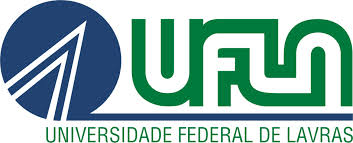 UNIVERSIDADE FEDERAL DE LAVRASPROGRAMA DE PÓS-GRADUAÇÃO EM ENGENHARIA AMBIENTALNúmero de Inscrição do CandidatoTítulo Projeto: Linha de Pesquisa: Temática: (ver edital) – de A1 a C10LAVRASano1) CONTEXTUALIZAÇÃO E JUSTIFICATIVA(até 2.000 caracteres)2) OBJETIVOS3) METODOLOGIA(até 4.000 caracteres)4) RELEVÂNCIA DO TEMADescrever a relevância do tema para o PPGEAMB, linha de pesquisa, UFLA e no contexto atual (até 3.000 caracteres)5) ADERÊNCIA EM RELAÇÃO À TEMÁTICA DEFINIDA NA CAPA (TEMAS DE A1 A C10)(até 2.000 caracteres)6) TRÊS PRINCIPAIS REFERÊNCIAS BIBLIOGRÁFICASCite as três principais referências bibliográficas nas quais se baseia a pesquisa proposta. (Incluir um link para o resumo ou para a publicação inteira.